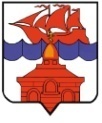 РОССИЙСКАЯ ФЕДЕРАЦИЯКРАСНОЯРСКИЙ КРАЙТАЙМЫРСКИЙ ДОЛГАНО-НЕНЕЦКИЙ МУНИЦИПАЛЬНЫЙ РАЙОНАДМИНИСТРАЦИЯ СЕЛЬСКОГО ПОСЕЛЕНИЯ ХАТАНГАРАСПОРЯЖЕНИЕ08.12.2020 г.                                                  			                                 № 164 - РО проведении конкурсного отбора на предоставление субсидии на возмещение недополученных доходов юридическим лицам (за исключением государственных (муниципальных) учреждений), индивидуальным предпринимателям по оказанию гражданам банных услуг на территории села Хатанга в 2021 годуВ целях рационального использования бюджетных средств и реализации программных мероприятий муниципальной Программы «Реформирование и модернизация жилищно-коммунального хозяйства и повышение энергетической эффективности в сельском поселении Хатанга», утвержденной постановлением Администрации сельского поселения Хатанга от 15.11.2013 г. № 155-П:Объявить конкурсный отбор на предоставление финансовой поддержки в виде субсидий на возмещение недополученных доходов юридическим лицам (за исключением государственных (муниципальных) учреждений), индивидуальным предпринимателям по оказанию гражданам банных услуг на территории села Хатанга, предусмотренной муниципальной Программой «Реформирование и модернизация жилищно-коммунального хозяйства и повышение энергетической эффективности в сельском поселении Хатанга».Отделу ЖКХ, благоустройства и градостроительства (Храмовой А.Н.) организовать работу конкурсной комиссии, в соответствии с Положением о конкурсной комиссии по проведению конкурсного отбора на получение финансовой поддержки в виде субсидий.Отделу делопроизводства и информационного обеспечения (Дуденко Ю.А.) опубликовать распоряжение, в периодическом печатном издании органов местного самоуправления сельского поселения Хатанга - «Информационный бюллетень» и в сети Интернет на официальном сайте органов местного самоуправления сельского поселения Хатанга www.hatanga24.ru.Назначить дату заседания комиссии на 18 декабря 2020 года.Контроль за исполнением настоящего распоряжения оставляю за собой.Временно исполняющий полномочияГлавы сельского поселения Хатанга				                        А.С. СкрипкинПриложение к распоряжению Администрации сельского поселения Хатанга от 04.12.2020 г. № 164-РИзвещение о проведении конкурсного отборана право получения финансовой поддержки в виде субсидий на мероприятия Подпрограммы «Создание условий для обеспечения населения села Хатанга бытовыми услугами»Администрация сельского поселения Хатанга проводит конкурсный отбор среди юридических лиц (за исключением государственных (муниципальных) учреждений) и индивидуальных предпринимателей на право получения субсидий на возмещение недополученных доходов, связанных с оказанием гражданам банных услуг на территории села Хатанга.Требования к участникам конкурсного отбора, критерии оценки заявок на участие, перечень необходимых документов утверждены Постановлением Администрации сельского поселения Хатанга от 21.02.2020 г. № 021 - П «Об утверждении Порядка предоставления субсидии юридическим лицам (за исключением государственных (муниципальных) учреждений), индивидуальным предпринимателям на возмещение затрат (недополученных доходов) связанных с предоставлением услуг бани населению сельского поселения Хатанга».Расчет размера ставки субсидирования на возмещение недополученных доходов, связанных с установлением тарифов, не обеспечивающих возмещение издержек при оказании населению услуг бани в селе ХатангаУсловия задания: Условием для получения субсидии является еженедельное предоставление услуг бани населению села Хатанга. Услуги бани населению должны предоставляться по тарифу, утвержденному Решением Хатангского сельского Совета депутатов.Место осуществления задания: Красноярский край, Таймырский Долгано-Ненецкий район, сельское поселение Хатанга, с. Хатанга.Срок реализации задания: с 01 января 2021 года   по 31 декабря 2021 года. Порядок реализации задания: Порядок предоставления субсидий утвержден Постановлением Администрации сельского поселения Хатанга от 21.02.2020 г. № 021 - П «Об утверждении Порядка предоставления субсидии юридическим лицам (за исключением государственных (муниципальных) учреждений), индивидуальным предпринимателям на возмещение затрат (недополученных доходов) связанных с предоставлением услуг бани населению сельского поселения Хатанга». Субсидии предоставляются на основании соглашений, заключаемых между Получателем субсидии и Администрацией сельского поселения Хатанга. Форма заявки: Приложение № 1 к Извещению.Критерии оценки заявок на участие в конкурсном отборе:  Приложение № 2 к Извещению.Дата начала подачи документов на участие в конкурсном отборе: 08.12.2020 г.Дата окончания подачи документов: 18.12.2020 г.  до 10.00 ч.Место подачи документов: Красноярский край, Таймырский Долгано-Ненецкий район, с. Хатанга, ул. Советская, 23 А, кабинет № 11.Порядок и сроки объявления результатов конкурсного отбора: конкурсный отбор осуществляется Конкурсной комиссией, утвержденной   Распоряжением Администрации СП Хатанга «Об утверждении состава комиссии по проведению конкурсного отбора на получение финансовой поддержки в виде субсидий» от 31.07.2017 г. № 114-Р. Результаты конкурсного отбора направляются участникам в течении 3 рабочих дней со дня подписания протокола. Заседание комиссии состоится: в 15-00 ч. 18.12.2020 г., по адресу: Красноярский край, Таймырский Долгано-Ненецкий район, с. Хатанга, ул. Советская, 23 А, 3 этаж, каб. 25.Результаты конкурсного отбора оформляются протоколом, который опубликовывается в периодическом печатном издании органов местного самоуправления сельского поселения Хатанга - «Информационный бюллетень» и в сети Интернет на официальном сайте органов местного самоуправления сельского поселения Хатанга www.hatanga24.ru.За дополнительной информацией необходимо обращаться в Отдел ЖКХ, благоустройства и градостроительства администрации сельского поселения Хатанга по адресу: Красноярский край, Таймырский Долгано-Ненецкий район, с. Хатанга, ул. Советская, 23 А, кабинет № 11,10 тел. (39176) 2-18-26, 2-21-78, адрес электронной почты: khramova_a.n@mail.ruПриложение № 1 к Извещению о проведении конкурсного отбора на право получения финансовой поддержки в виде субсидий на мероприятия Подпрограммы «Создание условий для обеспечения населения села Хатанга бытовыми услугами»ЗАЯВКАна получение субсидий на возмещение недополученных доходов, связанных с установлением тарифов, не обеспечивающих возмещение издержек связанных с предоставлением услуг бани населению сельского поселения ХатангаПрошу принять на рассмотрение документы от _____________________________________________________________________________(полное и сокращенное наименование организации, фамилия, имя, отчество индивидуального предпринимателя)для предоставления субсидий из бюджета сельского поселения Хатанга на возмещение части затрат, возникших с оказанием гражданам банных услуг в селе (поселке) ______________________ сельского поселения Хатанга.Сумма запрашиваемой субсидии __________________________________________ рублей. Цель получения субсидии: возмещение недополученных доходов, связанных с установлением тарифов, не обеспечивающих возмещение издержек, возникших в результате оказания услуг бани населению.	С условиями отбора ознакомлен и в соответствии с Порядком предоставления субсидии юридическим лицам (за исключением государственных (муниципальных) учреждений), индивидуальным предпринимателям на возмещение затрат (недополученных доходов) связанных с предоставлением услуг бани населению сельского поселения Хатанга направляю на рассмотрение документы в соответствии с нижеприведенным перечнем: Дата подачи заявки: «____» __________________20___ г. Руководитель (индивидуальный предприниматель)    ____________    ____________  ___________________________                                                    (дата)                        (подпись)                                     (Ф.И.О.)Приложение к Заявкена получение субсидий на возмещение недополученных доходов, связанных с установлением тарифов, не обеспечивающих возмещение издержек при предоставлении населению услуг бани в селе Хатанга.Сведения об участнике конкурсного отбора:Предложения участника конкурсного отбора:Перечень документов, необходимых для участия в конкурсном отборе:- Копия устава (положения, учредительного договора);- Копия свидетельства о государственной регистрации;- Выписка из единого государственного реестра юридических лиц (индивидуальных предпринимателей) или нотариально заверенная копия такой выписки, полученная не ранее, чем за шесть месяцев до обращения за предоставлением субсидии;- Для индивидуальных предпринимателей – копия паспорта;- Копии разрешительных документов в случае, если в соответствии с законодательством Российской Федерации установлены таковые требования к лицам, осуществляющим предоставление услуг бани;- Документы, подтверждающие экономически обоснованный 100% тариф на 1 посещение бани в селе Хатанга (порядок расчёта, нормативы затрат и иную информацию, подтверждающую плановые затраты Получателя субсидии на оказываемые банные услуги).Приложение: на ____ л. в ____экз. «___» _______________ 2020 г.Руководитель организации:                           ______________________        мп                                                                           (подпись)Приложение № 2 к Извещению о проведении конкурсного отбора на право получения финансовой поддержки в виде субсидий на мероприятия Подпрограммы «Создание условий для обеспечения населения села Хатанга бытовыми услугами»КРИТЕРИИ ОЦЕНКИЗАЯВОК НА УЧАСТИЕ В КОНКУРСНОМ ОТБОРЕПо критерию № 1 оценивается предлагаемые экономически обоснованные тарифы участников  (ТУi) по формуле:     ТУi= Тmin/ Тi х100,  где:Тi - предложение участника конкурсного отбора, заявка (предложение) которого оценивается;Тmin - минимальное предложение из предложений по критерию оценки, сделанных участниками конкурсного отбора.Участником конкурсного отбора представляются документы, подтверждающие экономическое обоснование тарифа на 1 посещение бани для населения.2020 годПлановое количество посещений бани населением за весь период100% экономически обоснованный тариф, руб.Установленный тариф для населения, руб.Ставка субсидирования, руб. (гр.3-гр.4)123451 посещение бани1 7123 629,13500,003 129,13Всего размер субсидии составляет: 1 712 * 3 129,13 = 5 357 070 (Пять миллионов триста пятьдесят семь тысяч семьдесят) рублей 56 копеекВсего размер субсидии составляет: 1 712 * 3 129,13 = 5 357 070 (Пять миллионов триста пятьдесят семь тысяч семьдесят) рублей 56 копеекВсего размер субсидии составляет: 1 712 * 3 129,13 = 5 357 070 (Пять миллионов триста пятьдесят семь тысяч семьдесят) рублей 56 копеекВсего размер субсидии составляет: 1 712 * 3 129,13 = 5 357 070 (Пять миллионов триста пятьдесят семь тысяч семьдесят) рублей 56 копеекВсего размер субсидии составляет: 1 712 * 3 129,13 = 5 357 070 (Пять миллионов триста пятьдесят семь тысяч семьдесят) рублей 56 копеекГлаве сельского поселения Хатангаот______________________________ ______________________________________(Ф.И.О. руководителя, наименование                                          организации)№ п/пНаименование документаКоличество листов123Наименование организации:           Организационно-правовая форма:      Сведения о месте нахождения:        Почтовый адрес:                     Номер контактного телефона:         Наименование показателейЕд. изм.ПоказателиПредлагаемая цена за 1 посещение бани руб.Показатели стоимостного критерия:предлагаемое количество помывок (график работы бани)ед.наличие дополнительных услуг, кроме основныхед.наличие возможности индивидуального посещения бани без значительного увеличения оплатыда/нетКритерий оценки Максимальная оценка в баллах по критерию Значимость критерия Коэффициент значимости Максимальный рейтинг по критерию Максимальный итоговый рейтинг Критерий № 1 (стоимостной) 100 баллов 60% 0,6 60 баллов 100 баллов Критерий № 2 (нестоимостной) 100 баллов 40% 0,4 40 баллов 100 баллов Показатели Критерия № 2 Максимальная оценка в баллах по показателю Значимость показателя Коэффициент значимости Максимальная оценка с учетом значимости показателя Максимальная оценка с учетом значимости показателя Показатель № 1 100 баллов 50% 0,5 50 баллов 50 баллов Показатель № 2 100 баллов 35% 0,35 35 баллов 35 баллов Показатель № 3100 баллов15%0,1515 баллов15 балловПо показателю № 1 оценивается предлагаемое количество помывок (прилагается график работы бани);По показателю № 2 оценивается наличие дополнительных услуг, кроме основных (наличие бассейна, аренда банных принадлежностей, заказ блюд и напитков и т.д.);По показателю № 3 оценивается наличие возможности индивидуального посещения бани без значительного увеличения оплаты.Показатели №1, 2, 3 оцениваются по формуле:По показателю № 1 оценивается предлагаемое количество помывок (прилагается график работы бани);По показателю № 2 оценивается наличие дополнительных услуг, кроме основных (наличие бассейна, аренда банных принадлежностей, заказ блюд и напитков и т.д.);По показателю № 3 оценивается наличие возможности индивидуального посещения бани без значительного увеличения оплаты.Показатели №1, 2, 3 оцениваются по формуле:По показателю № 1 оценивается предлагаемое количество помывок (прилагается график работы бани);По показателю № 2 оценивается наличие дополнительных услуг, кроме основных (наличие бассейна, аренда банных принадлежностей, заказ блюд и напитков и т.д.);По показателю № 3 оценивается наличие возможности индивидуального посещения бани без значительного увеличения оплаты.Показатели №1, 2, 3 оцениваются по формуле:По показателю № 1 оценивается предлагаемое количество помывок (прилагается график работы бани);По показателю № 2 оценивается наличие дополнительных услуг, кроме основных (наличие бассейна, аренда банных принадлежностей, заказ блюд и напитков и т.д.);По показателю № 3 оценивается наличие возможности индивидуального посещения бани без значительного увеличения оплаты.Показатели №1, 2, 3 оцениваются по формуле:По показателю № 1 оценивается предлагаемое количество помывок (прилагается график работы бани);По показателю № 2 оценивается наличие дополнительных услуг, кроме основных (наличие бассейна, аренда банных принадлежностей, заказ блюд и напитков и т.д.);По показателю № 3 оценивается наличие возможности индивидуального посещения бани без значительного увеличения оплаты.Показатели №1, 2, 3 оцениваются по формуле:НЦБi = КЗ x 100 x (Кi / Кmax)НЦБi = КЗ x 100 x (Кi / Кmax)НЦБi = КЗ x 100 x (Кi / Кmax)НЦБi = КЗ x 100 x (Кi / Кmax)НЦБi = КЗ x 100 x (Кi / Кmax)КЗ - коэффициент значимости показателя.Кi - предложение участника конкурсного отбора, заявка (предложение) которого оценивается;Кmax - максимальное предложение из предложений по критерию оценки, сделанных участниками конкурсного отбора.КЗ - коэффициент значимости показателя.Кi - предложение участника конкурсного отбора, заявка (предложение) которого оценивается;Кmax - максимальное предложение из предложений по критерию оценки, сделанных участниками конкурсного отбора.КЗ - коэффициент значимости показателя.Кi - предложение участника конкурсного отбора, заявка (предложение) которого оценивается;Кmax - максимальное предложение из предложений по критерию оценки, сделанных участниками конкурсного отбора.КЗ - коэффициент значимости показателя.Кi - предложение участника конкурсного отбора, заявка (предложение) которого оценивается;Кmax - максимальное предложение из предложений по критерию оценки, сделанных участниками конкурсного отбора.КЗ - коэффициент значимости показателя.Кi - предложение участника конкурсного отбора, заявка (предложение) которого оценивается;Кmax - максимальное предложение из предложений по критерию оценки, сделанных участниками конкурсного отбора.